СОДЕРЖАНИЕ1.ПОЯСНИТЕЛЬНАЯ ЗАПИСКАРабочая программа курса внеурочной деятельности «В мире книг. Живые страницы» разработана в соответствии с требованиями Федерального государственного образовательного стандарта начального общего образования (ФГОС НОО утвержден приказом Минобрнауки России от 6 октября 2009г. №373); с требованиями к результатам освоения основной образовательной программы (личностными, метапредметными); с санитарно-эпидемиологическими требованиями к условиям и организации обучения в общеобразовательных учреждениях (далее – СанПиН 2.4.2.2821-10) .Рабочая программа курса внеурочной деятельности «В мире книг. Живые страницы» разработана на основе авторской программы Ефросининой Л.А. «В мире книг» общеинтеллектуальной направленности  рассчитана на 4 учебных года, ориентирована на обучающихся 1 класса с использованием следующих нормативно-правовых документов:Закон Российской Федерации «Об образовании в Российской Федерации» №273-ФЗ, утвержденного 29.12.2012г.Федеральный закон от 01.12.2007 № 309-ФЗ «О внесении изменений в отдельные законодательные акты Российской Федерации в части изменения понятия и структуры государственного образовательного стандарта»;Приказ Министерства образования и науки Российской Федерации от 06.10.2009 №373(с изменениями и дополнениями от: 26 ноября 2010 г., 22 сентября 2011 г., 18 декабря 2012 г., 29 декабря 2014 г., 18 мая 2015 г.) «Об утверждении и введении в действие федерального государственного образовательного стандарта начального общего образования». Учебный план МБОУ «СШ №40» города Нижневартовска на 2015-2016 уч. год.Годовой календарный учебный график на 2015-2016 уч. год. МБОУ «СШ №40» города Нижневартовска. Рабочая программа курса внеурочной деятельности «В мире книг. Живые страницы» разработана на основе авторской программы Л.А. Ефросининой «В мире книг»// Сборник программ внеурочной деятельности: 1–4 классы / под ред. Н.Ф. Виноградовой (образовательная система «Начальная школа 21 века») 2011г.Данная программа включает в себя пояснительную записку, общую характеристику курса внеурочной деятельности, описание места курса в учебном плане, описание ценностных ориентиров содержания курса, личностные и метапредметные результаты освоения курса, содержание курса внеурочной деятельности, тематическое планирование и описание материально-технического обеспечения курса внеурочной деятельности. Содержание рабочей программы курса «В мире книг. Живые страницы» создаёт возможность для воспитания грамотного и заинтересованного читателя, знающего литературу своей страны и готового к восприятию культуры и литературы народов других стран. Ученик-читатель овладевает основами самостоятельной читательской деятельности. В процессе общения с книгой развиваются память, внимание, воображение, мышление.Цели и задачи курсаИзучение курса внеурочной деятельности «В мире книг. Живые страницы» направлено на достижение следующих целей:создание на практике условий для развития читательских умений и интереса к чтению книг;расширение литературно-образовательного пространства обучающихся начальных классов;формирование личностных, коммуникативных, познавательных и регулятивных учебных умений.Для достижения комплекса поставленных целей в процессе изучения курса внеурочной деятельности необходимо решать следующие задачи:расширять кругозор обучающихся через чтение книг различных жанров разнообразных по содержанию и тематике;обогащать нравственно–эстетический опыт обучающихся;формировать активного читателя, владеющего прочными навыками чтения;формировать познавательный интерес и любовь к чтению, развивать интерес к творчеству писателей. Рабочая программа по курсу  внеурочной деятельности «В мире книг. Живые страницы» разработана с учетом обучающихся   1  «В» класса. При реализации курса «В мире книг. Живые страницы» используются следующие формы организации внеурочной деятельности: литературные игры; литературные викторины;конкурсы-кроссворды;библиотечные уроки в МБОУ "СШ№40" (детская городская библиотеке №5);устный журнал "Путешествие по страницам книг";коллективные и индивидуальные проекты;встречи с местными поэтами и писателями;уроки-спектакли. На занятиях по курсу «В мире книг. Живые страницы» используются наглядный, словесный, практический, групповые, игровые и прочие формы и методы организации внеурочной деятельности. 2. ОБЩАЯ ХАРАКТЕРИСТИКА КУРСА ВНЕУРОЧНОЙ ДЕЯТЕЛЬНОСТИКурс «В мире книг. Живые страницы» — является внеурочным видом деятельности для младших школьников. Способствует расширению читательского пространства, реализации дифференцированного обучения и развитию индивидуальных возможностей каждого обучающегося, воспитанию ученика-читателя. Занятия помогут решать задачи эмоционального, творческого, литературного, интеллектуального развития обучающегося, а также проблемы нравственно-этического воспитания, так как чтение для ребёнка - труд, творчество, новые открытия, удовольствие и самовоспитание.Рабочая программа  «В мире книг. Живые страницы» способствует созданию условий для использования полученных знаний и умений на уроках литературного чтения для самостоятельного чтения и работы с книгой. Содержание занятий поможет младшему школьнику общаться с детскими книгами: рассматривать, читать, получать необходимую информацию из книги и о книге, как из её аппарата, так и из других изданий (справочных, энциклопедических). Преемственность курса  «В мире книг. Живые страницы» с основным курсом литературного чтения позволяет проводить системную работу по интеллектуальному развитию и обогащению читательского опыта обучающихся. Программа способствует овладению детьми универсальными учебными действиями (познавательными, коммуникативными, регулятивными, личностными) и читательскими умениями. Программа курса  внеурочной деятельности по литературному чтению «В мире книг. Живые страницы» состоит в решении проблемы организации внеурочного чтения. Она составлена с учетом интересов детей к произведениям, которые входят в сокровищницу детской литературы и литературы для детей, и обеспечивает чтение произведений различных по содержанию и тематике.Система оценки усвоения  курса внеурочной деятельности «В мире книг. Живые страницы» включает следующие критерии: участие в школьных, творческих и интеллектуальных мероприятиях;участие в городских, региональных, российских  творческих и интеллектуальных мероприятиях;итоговый коллективный или индивидуальный творческий проект (сочинение, презентация, литературное, художественное или декоративно-прикладное произведение, представленное через выставки, открытый урок и т.д.) Результаты индивидуальных достижений обучающихся могут фиксироваться учителем в портфолио ученика.3. ОПИСАНИЕ МЕСТА КУРСА ВНЕУРОЧНОЙ ДЕЯТЕЛЬНОСТИ В УЧЕБНОМ ПЛАНЕВ соответствии с планом внеурочной деятельности 1-4 классов, реализующих образовательную программу начального общего образования на  курс  внеурочной деятельности «В мире книг. Живые страницы» предусмотрено в 1 классе 33 часа в год (33 учебных недели по 1 часу в неделю). Всего на изучение курса «В мире книг. Живые страницы» с 1 по 4 класс отводится 135 часов.4. ОПИСАНИЕ ЦЕННОСТНЫХ ОРИЕНТИРОВ СОДЕРЖАНИЯ КУРСА ВНЕУРОЧНОЙ ДЕЯТЕЛЬНОСТИЦенностные ориентиры начального общего образования конкретизируют личностный, социальный и государственный заказ системе образования, выраженный в Требованиях к результатам освоения основной образовательной программы, и отражают следующие целевые установки системы начального общего образования:формирование основ гражданской идентичности личности на основе:чувства сопричастности и гордости за свою Родину, народ и историю, осознания ответственности человека за благосостояние общества; восприятия мира как единого и целостного при разнообразии культур, национальностей, религий; уважения истории и культуры каждого народа;формирование психологических условий развития общения, сотрудничества на основе:доброжелательности, доверия и внимания к людям, готовности к сотрудничеству и дружбе, оказанию помощи тем, кто в ней нуждается; уважения к окружающим — умения слушать и слышать партнера, признавать право каждого на собственное мнение и принимать решения с учетом позиций всех участников;развитие ценностно-смысловой сферы личности на основе общечеловеческих принципов нравственности и гуманизма: принятия и уважения ценностей семьи и образовательной организации, коллектива и общества и стремления следовать им; формирования эстетических чувств и чувства прекрасного через знакомство с национальной, отечественной и мировой художественной культурой;развитие умения учиться как первого шага к самообразованию и самовоспитанию, а именно:развитие широких познавательных интересов, инициативы и любознательности, мотивов познания и творчества; формирование умения учиться и способности к организации своей деятельности (планированию, контролю, оценке);развитие самостоятельности, инициативы и ответственности личности как условия ее самоактуализации: формирование самоуважения и эмоционально-положительного отношения к себе, готовности открыто выражать и отстаивать свою позицию, критичности к своим поступкам и умения адекватно их оценивать; развитие готовности к самостоятельным поступкам и действиям, ответственности за их результаты.Ценностными ориентирами содержания данной программы являются: Ценность жизни – признание человеческой жизни величайшей ценностью, что реализуется в отношении к другим людям и к природе.Ценность добра – направленность на развитие и сохранение жизни через сострадание и милосердие как проявление любви.Ценность свободы, чести и достоинства как основа современных принципов и правил межличностных отношений.Ценность  природы. Любовь к природе – это и бережное отношение к ней как среде обитания человека, и переживание чувства её красоты, гармонии, совершенства. Воспитание любви  и бережного отношения к природе через  тексты художественных и научно-популярных произведений литературы.Ценность красоты и гармонии – основа  эстетического воспитания через  приобщение ребёнка к литературе как виду искусства. Это ценность  стремления к гармонии, к идеалу.Ценность истины – это ценность научного познания как  части культуры человечества, проникновения в суть  явлений, понимания закономерностей, лежащих в  основе социальных явлений, познание как ценность.Ценность семьи. Семья – первая и самая значимая для  развития социальная и образовательная среда. Содержание курса способствует формированию эмоционально-позитивного отношения к семье, близким, чувства любви, благодарности, взаимной ответственности.Ценность труда и творчества. Труд – естественное условие человеческой жизни, состояние нормального человеческого существования. Особую роль  в развитии трудолюбия ребёнка играет его учебная деятельность. В процессе её организации средствами учебного предмета  у ребёнка развиваются организованность, целеустремлённость, ответственность, самостоятельность.Ценность гражданственности – осознание себя как члена общества, народа, представителя страны, государства, чувство ответственности за  настоящее и будущее своей страны.Ценность патриотизма. Любовь к России, активный  интерес к её прошлому и настоящему, готовность служить ей.Ценность человечества. Осознание ребёнком себя не только гражданином России, но и частью мирового сообщества, для  существования и прогресса которого необходимы мир,  сотрудничество, толерантность, уважение к многообразию иных культур.5. ЛИЧНОСТНЫЕ И МЕТАПРЕДМЕТНЫЕ РЕЗУЛЬТАТЫ ОСВОЕНИЯ  КУРСА ВНЕУРОЧНОЙ ДЕЯТЕЛЬНОСТИ  В результате освоении программы курса «В мире книг. Живые страницы» формируются следующие: Личностные результаты:оценивать поступки людей, жизненные ситуации с точки зрения общепринятых норм и ценностей; оценивать конкретные поступки как хорошие или плохие;эмоционально «проживать» текст, выражать свои эмоции;понимать эмоции других людей, сочувствовать, сопереживать;высказывать своё отношение к героям прочитанных произведений, к их поступкам.Средством достижения результатов служат тексты литературных произведений, вопросы и задания к ним, тексты авторов учебника (диалоги постоянно действующих героев), обеспечивающие  развития эмоционально оценочное отношение к прочитанному.Метапредметные результатыРегулятивные УУД:проговаривать последовательность действий на занятиях;учиться высказывать своё предположение (версию) на основе работы с иллюстрацией учебника;учиться работать по предложенному учителем плануСредством формирования регулятивных УУД служит технология продуктивного чтения.Познавательные УУД:ориентироваться в учебнике (на развороте, в оглавлении, в условных обозначениях); в словаре;находить ответы на вопросы в тексте, иллюстрациях;делать выводы в результате совместной работы класса и учителя;преобразовывать информацию из одной формы в другую: подробно пересказывать небольшие тексты.Средством формирования познавательных УУД служат тексты книг и их методический аппарат, формирование функциональной грамотности (первичных навыков работы с информацией).Коммуникативные УУД:оформлять свои мысли в устной и письменной форме (на уровне предложения или небольшого текста);слушать и понимать речь других;выразительно читать и пересказывать текст;договариваться с одноклассниками совместно с учителем о правилах поведения и общения и следовать им;учиться работать в паре, группе; выполнять различные роли (лидера исполнителя).Средством формирования коммуникативных УУД служит технология продуктивного чтения и организация работы в парах и малых группах.6. СОДЕРЖАНИЕ КУРСА ВНЕУЧЕБНОЙ ДЕЯТЕЛЬНОСТИ  	Содержание курса «В мире книг. Живые страницы» представлено через планирование с определением основных разделов программы. Учебный план7. ТЕМАТИЧЕСКОЕ ПЛАНИРОВАНИЕ С  ОПРЕДЕЛЕНИЕМ ОСНОВНЫХ ВИДОВ УЧЕБНОЙ ДЕЯТЕЛЬНОСТИ ОБУЧАЮЩИХСЯ   В данном разделе представлено тематическое планирование для обучающихся 1-х классов в соответствии с требованиями ФГОС начального образования. Тематическое планирование отражает содержание курса, количество часов, отводимое на каждую тему. ТЕМАТИЧЕСКОЕ ПЛАНИРОВАНИЕ8.ОПИСАНИЕ МАТЕРИАЛЬНО-ТЕХНИЧЕСКОГО ОБЕСПЕЧЕНИЯ КУРСА ВНЕУРОЧНОЙ ДЕЯТЕЛЬНОСТИ   Материально- техническое обеспечениеМультимедийное оборудование, компьютер, проектор, сканер, принтер, документ-камера.Интернет.Цифровые образовательные ресурсы:Литература для учителяСборник программ внеурочной деятельности: 1–4 классы / под ред. Н.Ф. Виноградовой. — М. : Вентана-Граф, 2011. Учебное издание  Сборник программ внеурочной деятельности, редактор М.В. Киселёва.Нестандартные занятия в начальной школе. Литературное чтение. 1-4 классы. Л.И. Рудченко. «Учитель» 2007.Григорьев Д.В. Внеурочная деятельность школьников.Методический конструктор: пособие для учителя/Д.В.Григорьев, П.В.Степанов.- М.: Просвещение, 2010.-223с. - (Стандарты второго поколения).Кондаков А.Н. ФГОС и ключевые эффекты образования как ведущей социальной деятельности общества ( Нижний Новгород. Май 2010).Назарова И.Г. Теоретические основы организации внеурочной (внеучебной) деятельности школьников (Ярославль, ИРО, 22.01.09).Литература для ученикаУчебник "Хрестоматия по литературному чтению: 3 класс , Ефросинина, Вентана-Граф, 2012.Детские писатели. Справочник для учителей и родителей./ Н.И.Кузнецова, М.И.Мещерякова, И.Н.Арзамасцева.-М: Баллас, С-Инфо, 1996.Светлый мир. Произведения русских писателей/ Сост.Е.А.Копытова. Ижевск,1998.Русские народные сказки/ Сост. В.П.Аникин. -М: Просвещение, 1992.Сказки. Песни. Загадки. Стихотворения\ С.Маршак.-М:Детская литература, 1984.Сергей Алексеев: Великие победы. Рассказы о Великой Отечественной войне для детей/  Сибирская Благозвонница, 2014 г.Всё наоборот. Небылицы и нелепицы в стихах./ Сост.Г.Кружков.-М: просвещение, 1992.Незнайка, Хоттабыч, Карлсон и все-все-все. Сборник викторин, кроссвордов и чайнвордов для детей.\ Академия развития, 2006.Т.В.Городкова, Н.В.Ёлкина Детские кроссворды.-Ярославль, Академия развития, 2009.1.Пояснительная записка ……………………………………………………..…........32.Общая характеристика курса внеурочной деятельности ………………….…......53.Описание места   курса внеурочной деятельности в учебном плане………........64.Описание ценностных ориентиров содержания курса внеурочной деятельности …………………………………………….……..65.Личностные и метапредметные результаты освоения  курса внеурочной деятельности  ………………………………………………………………….……86.Содержание  курса внеурочной деятельности  ……………………………………97.Тематическое планирование с определением основных видов учебной деятельности обучающихся   ……………………………………………………….98.Описание учебно-методического  и материально-технического обеспечения образовательной деятельности курса внеурочной деятельности ………………15№ п/пРазделы программыКоличество часов1.Здравствуй, книга!32.Книги о Родине и родной природе23.Писатели детям34.Народная мудрость. Книги-сборники.25.По страницам книг В. Сутеева36.Сказки народов мира.37.Книги русских писателей-сказочников38.Детские писатели39.Сказки зарубежных писателей310.Книги-сборники стихотворений для детей211Дети – герои книг.312Книги о животных3ИтогоИтого33 1 класс 1 класс 1 класс 1 класс 1 класс 1 класс№ занятияДатаДатаТема занятияКоличествочасовХарактеристика деятельностиобучающегося№ занятияпланфактТема занятияКоличествочасовХарактеристика деятельностиобучающегосяЗдравствуй, книга!Здравствуй, книга!Здравствуй, книга!Здравствуй, книга!Здравствуй, книга!Здравствуй, книга!104.09.15Учебные книги первоклассника. Правила работы с книгой.1Осознавать значимость чтения для личного развития; уметь работать с книгой, пользуясь алгоритмом учебных действий; находить книгу в открытом библиотечном фонде.211.09.15Художественные книги. Большеформатная книга в типовом оформлении (книга-произведение).1Осознавать значимость чтения для личного развития; уметь работать с книгой, пользуясь алгоритмом учебных действий; находить книгу в открытом библиотечном фонде318.09.15Экскурсия в школьную библиотеку. Правила поведения в библиотеке.1Осознавать значимость чтения для личного развития; уметь работать с книгой, пользуясь алгоритмом учебных действий; находить книгу в открытом библиотечном фондеКниги о Родине и родной природеКниги о Родине и родной природеКниги о Родине и родной природеКниги о Родине и родной природеКниги о Родине и родной природеКниги о Родине и родной природе425.09.15Книги о Родине и природе.1Уметь работать с книгой, пользуясь алгоритмом учебных действий.502.10.15Элементы книги. Книга-произведение и книга-сборник.1Сравнивать книгу-сборник с книгой-произведениемПисатели детямПисатели детямПисатели детямПисатели детямПисатели детямПисатели детям609.10.15Книги-сборники писателей-классиков о детях.1Сравнивать книги одного автора разных лет издания по оформлению; ориентироваться в мире книг; работать в паре.716.10.15Книги современных писателей о детях.1Сравнивать книги одного автора разных лет издания по оформлению; ориентироваться в мире книг; работать в паре.823.10.15Выставка книг. Слушание и рассматривание одной из книг. Художники-иллюстраторы.1Участвовать в беседе о прочитанной книге; выражать своё мнение; работать в паре. Народная мудрость. Книги-сборникиНародная мудрость. Книги-сборникиНародная мудрость. Книги-сборникиНародная мудрость. Книги-сборникиНародная мудрость. Книги-сборникиНародная мудрость. Книги-сборники930.10.15Потешки, шутки и считалки. Книги-сборники «Весёлые потешки», «Скороговорки и считалки»1Характеризовать книгу, определять тему и жанр, выбирать книгу на заданную тему.1013.11.15Игры «Посчитайся», «Отгадай загадку». Творческая работа «Сочини загадку».1Участвовать в играх; выполнять творческую работу; работать в парах.По страницам книг   В.СутееваПо страницам книг   В.СутееваПо страницам книг   В.СутееваПо страницам книг   В.СутееваПо страницам книг   В.СутееваПо страницам книг   В.Сутеева1120.11.15Книги В. Сутеева. Структура книги-сборника.1Уметь самостоятельно выбирать интересующую книгу; уметь работать с книгой; оценивать поведение героев, формировать свою этическую позицию.1227.11.15В.Сутеев – автор и оформитель книг для детей.1Уметь самостоятельно выбирать интересующую книгу; уметь работать с книгой; оценивать поведение героев, формировать свою этическую позицию.1304.12.15Литературная игра «По страницам сказок В.Сутеева»1Принимать участие в литературной игре; работать в парах.Сказки народов мираСказки народов мираСказки народов мираСказки народов мираСказки народов мираСказки народов мира1411.12.15Книги – сборники «Русские народные сказки». Книги-произведения.1Осознавать значимость чтения для личного развития; уметь определять свою роль в общей работе и оценивать свои результаты.1518.12.15Сказки народов России и народов мира. Оформление выставки книг.1Уметь самостоятельно выбирать интересующую книгу; Осознавать значимость чтения для личного развития; уметь определять свою роль в общей работе и оценивать свои результаты.1625.12.15Конкурс «Герои народных сказок». Проектная деятельность (коллективная). Домики-сказки.1Уметь самостоятельно выбирать интересующую книгу; осознавать значимость чтения для личного развития; уметь определять свою роль в общей работе и оценивать свои результаты.Книги русских писателей - сказочниковКниги русских писателей - сказочниковКниги русских писателей - сказочниковКниги русских писателей - сказочниковКниги русских писателей - сказочниковКниги русских писателей - сказочников1715.01.16Сборник сказочных историй А.Н. Толстого «Приключения Буратино».1Ориентироваться в мире книг; участвовать в беседе о прочитанной книге.1822.01.16Слушание и чтение историй из книги А.Н. Толстого «Приключения Буратино»1Ориентироваться в мире книг; участвовать в беседе о прочитанной книге;осознавать значимость чтения для личного развития1929.01.16Творческая работа «Встреча  с Буратино».1Осознавать значимость чтения для личного развития; уметь определять свою роль в общей работе и оценивать свои результаты; участвовать в творческой работе.Детские писателиДетские писателиДетские писателиДетские писателиДетские писателиДетские писатели2005.02.16Книги С.Маршака. Выставка книг.1Уметь самостоятельно выбирать интересующую книгу; ориентироваться в мире книг; участвовать в беседе о прочитанной книге.2112.02.16Книги - сборники произведений К.Чуковского.1Уметь самостоятельно выбирать интересующую книгу; ориентироваться в мире книг; участвовать в беседе о прочитанной книге.2226.02.16Книги Е.Чарушина для детей. Герои книг Е.Чарушина.1Характеризовать книгу, определять тему и жанр, выбирать книгу на заданную тему; слушать и читать книгу, понимать прочитанное.Сказки зарубежных писателейСказки зарубежных писателейСказки зарубежных писателейСказки зарубежных писателейСказки зарубежных писателейСказки зарубежных писателей2304.03.16Книга Ш.Перро «Красная Шапочка» в разных изданиях.1Сравнивать книги одного автора разных лет издания по оформлению.2411.03.16Книга Дж.Харриса «Сказки дядюшки Римуса». Книга-сборник историй. Герои книги.1Характеризовать книгу, определять тему и жанр, выбирать книгу на заданную тему; слушать и читать книгу, понимать прочитанное.2518.03.16В гостях у сказки.1Характеризовать книгу, определять тему и жанр, выбирать книгу на заданную тему; слушать и читать книгу, понимать прочитанное.Книги-сборники стихотворений для детейКниги-сборники стихотворений для детейКниги-сборники стихотворений для детейКниги-сборники стихотворений для детейКниги-сборники стихотворений для детейКниги-сборники стихотворений для детей2601.04.16Стихотворения для детей. Книги-сборники. А.Барто. В.Берестов. С.Михалков.1Характеризовать книгу, определять тему и жанр, выбирать книгу на заданную тему; слушать и читать книгу, понимать прочитанное.2708.04.16Конкурс чтецов стихотворений детских поэтов «Слушаем и читаем стихи детских поэтов».1Принимать участие в конкурсе чтецов; уметь определять свою роль в общей работе и оценивать свои результаты.Дети – герои книгДети – герои книгДети – герои книгДети – герои книгДети – герои книгДети – герои книг2815.04.16Дети – герои сказок. («Сестрица Алёнушка и братец Иванушка», «Терёшечка» и др.)1Характеризовать книгу, определять тему и жанр, выбирать книгу на заданную тему; слушать и читать книгу, понимать прочитанное.2922.04.16Дети – герои рассказов. (В. Осеева «Совесть», «Мушка», Н.Носов «Мишкина каша», Е. Пермяк «Первая рыбка» и др.)1Характеризовать книгу, определять тему и жанр, выбирать книгу на заданную тему; слушать и читать книгу, понимать прочитанное.3029.04.16Дети – герои стихотворений. (А.Барто «В школу», С.Михалков «Фома», Е.Благинина «Тюлюлюй» и др.)1Характеризовать книгу, определять тему и жанр, выбирать книгу на заданную тему; слушать и читать книгу, понимать прочитанное.Книги о животныхКниги о животныхКниги о животныхКниги о животныхКниги о животныхКниги о животных3106.05.16Книги В. Бианки. Г. Скребицкого.1Характеризовать книгу, определять тему и жанр, выбирать книгу на заданную тему; слушать и читать книгу, понимать прочитанное.3213.05.16Книга Н.Некрасова «Дедушка Мазай и зайцы».1Пользоваться аппаратом книги.4 формулировать и высказывать своё впечатление о прочитанной книге и героях.3320.05.16По страницам любимых книг. Выставка книг.1Уметь определять свою роль в общей работе и оценивать свои результаты.ИтогоИтогоИтогоИтого         33         33№Название1http://school-collection.edu.ruЕдиная коллекция цифровых образовательных ресурсов2http://fcior.edu.ruФедеральный центр информационно-образовательных ресурсов (ФЦИОР)3http://www.ict.edu.ruПортал "Информационно-коммуникационные технологии в образовании"4http://www.school-club.ruШкольный клуб5http://nachalka.infoНачальная школа6http://nsc.1september.ru  Материалы газеты «Начальная школа» издательства «Первое сентября»7http://ugra.okrlib.ru/ Информационный портал "Библиотеки Югры"8http://www.mubis.ru/ Муниципальное бюджетное учреждение «Библиотечно-информационная система» г.Нижневартовск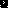 